Gruby SergeyExperience:Position applied for: 3rd EngineerDate of birth: 09.08.1980 (age: 37)Citizenship: UkraineResidence permit in Ukraine: NoCountry of residence: UkraineCity of residence: KiliyaContact Tel. No: +38 (048) 434-23-65 / +38 (063) 590-78-32E-Mail: sgrubyj@yandex.ruU.S. visa: NoE.U. visa: NoUkrainian biometric international passport: Not specifiedDate available from: 27.02.2014English knowledge: ModerateMinimum salary: 1500 $ per month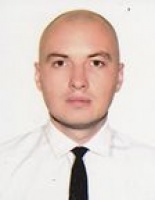 PositionFrom / ToVessel nameVessel typeDWTMEBHPFlagShipownerCrewing3rd Engineer12.04.2013-20.11.2013AltenaviGeneral Cargo7917Pielstik3000VallettaMintaca ShippingIMAO3rd Engineer29.11.2012-16.02.2013WatfordOil Product Tanker8482Man B&W6000SingaporeSea Span ShippingSPMGMotorman 1st class03.02.2012-22.08.2012Sichem PaceOil Chemical Tanker11668Man B&W8300VallettaSelandia Ship ManagementMMC(EMS)Oiler01.11.2011-11.12.2011RositaOil Chemical Tanker38140Man B&W15000NapoliShip Survey and ServiceL-StreamMotorman 1st class02.12.2010-17.05.2011MosteinMulti-Purpose Vessel2744Mak2500NassauInter CaribMMC( EMS )Motorman 1st class26.05.2009-10.10.2009Sichem AnelineOil Chemical Tanker6380Mak5300MajuroEitzen ChemicalEMSMotorman 1st class04.12.2008-19.04.2009Sichem MississippiOil Chemical Tanker7350Hanshin5230PanamaTrio Hppiness S.A.EMS